                                                                                                Załącznik do Zarządzenia n 62 /2019                                                                                                                      Wójta Gminy Milejewo                                                                                                                   z dnia 29 października 2019 r.INFORMACJA O STANIE REALIZACJI ZADAŃ OŚWIATOWYCH GMINY MILEJEWOZA ROK SZKOLNY 2018/2019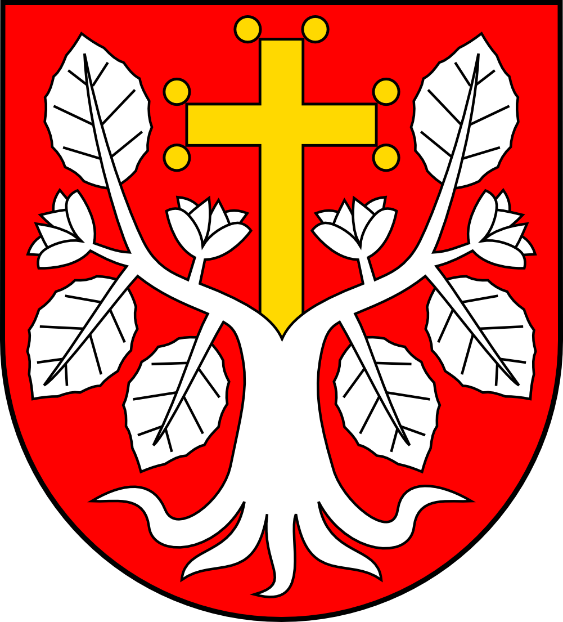 Milejewo, 29 października 2019 r.             Obowiązek sporządzania informacji o stanie realizacji zadań oświatowych                              za miniony rok szkolny wynika z dyspozycji art. 11 ust. 7 ustawy z dnia 14 grudnia 2016 r. Prawo oświatowe. Organ  wykonawczy jednostki samorządu terytorialnego, w terminie do dnia 31 października przedstawia organowi stanowiącemu jednostki samorządu terytorialnego informacje o stanie realizacji zadań oświatowych tej jednostki za poprzedni rok szkolny, w tym o wynikach egzaminu gimnazjalnego i ósmoklasisty oraz o wynikach nadzoru pedagogicznego sprawowanego przez Kuratorium Oświaty w Olsztynie.            Informacja o stanie realizacji zadań oświatowych w roku szkolnym 2018/2019 przygotowana została przez Szkołę Podstawową w Milejewie , Gimnazjum oraz Przedszkole Samorządowe w Milejewie na podstawie danych przekazywanych do Systemu Informacji oświatowej (SIO), na podstawie arkuszy organizacyjnych, danych przygotowanych przez dyrektorów placówek oświatowych oraz opracowań własnych , ze szczególnym uwzględnieniem wyników  z egzaminu gimnazjalnego i ósmoklasisty oraz wyników przeprowadzonych kontroli zewnętrznych.          Podobnie jak w latach poprzednich, informacja zawiera informacje, w jaki sposób Gmina Milejewo realizowała swoje zadania  oświatowe w roku szkolnym 2018/2019.Gmina Milejewo realizuje zadania oświatowe określone w : 1.  ustawie z dnia 8 marca 1990 r. o samorządzie gminnym – zaspokajanie zbiorowych potrzeb wspólnoty m.in. w zakresie edukacji publicznej, które należy do zadań własnych gminy ,2. ustawie Prawo oświatowe  do zadań gminy należy między innymi:zapewnienie kształcenia, wychowania i opieki  w tym kształcenia specjalnego                                  i profilaktyki społecznej w przedszkolach oraz innych formach wychowania przedszkolnego a także w szkołach, zabezpieczenie bazy lokalowej i sprawności technicznej obiektów oświatowych oraz środków rzeczowych i finansowych dla ich działalności,zabezpieczenie kadry pracowniczej, w tym administracyjno-obsługowej.W ustawie Karta Nauczyciela wśród zadań gminy wymieniono między innymi następujące zadania :zapewnienie średniego wynagrodzenia nauczycieli na poszczególnych stopniach awansu zawodowego,zapewnienie podstawowych warunków do realizacji przez nauczycieli zadań dydaktycznych, wychowawczych i opiekuńczych,zapewnienie środków na doskonalenia zawodowe nauczycieli.Ponadto na gminy został nałożony obowiązek:kontroli spełniania przez uczniów obowiązku szkolnego i obowiązku nauki,realizacji zadań wspierających uczniów w nauce,zapewnienie warunków umożliwiających stosowania specjalnej organizacji nauki oraz                                                                 metod pracy dla dzieci i młodzieży objętych kształceniem specjalnym,zapewnienie bezpiecznych i higienicznych warunków pracy i nauki,dbałości o bazę lokalową i dydaktyczną przedszkoli i szkół podstawowych,wypłat świadczeń socjalnych rodzinom znajdującym się w trudnej sytuacji materialnej,dofinansowania pracodawcom kosztów dokształcania pracowników młodocianych,zapewnienie dowozu uczniów do szkół i placówek oświatowych,organizacji konkursów przedmiotowych,wykonywania zadań związanych z postepowaniem kwalifikacyjnym dla nauczycieli ubiegających się o stopień nauczyciela mianowanego,organizacji konkursów na stanowiska dyrektorów szkół i przedszkoli,wykonywania czynności z zakresu prawa pracy w stosunku do dyrektora szkoły                                i przedszkola,wykonywania zadań związanych z postępowaniem rekrutacyjnym do przedszkoli                           i szkół podstawowych,prowadzenie rejestrów niepublicznych placówek oświatowych, nadzoru nad ich działalnością , udzielanie dotacji tym placówkom oraz kontrola jej wykorzystania,innych zadań nie wymienionych powyżej, a wynikających z przepisów prawa.Organizacja placówek oświatowychW roku szkolnym 2018/2019 Gmina Milejewo była organem prowadzącym dla trzech placówek oświatowych : Szkoły Podstawowej im. Jana Pawła II w Milejewie,  Gimnazjum im. Jana Nowaka Jeziorańskiego w Milejewie oraz Przedszkola w Milejewie z oddziałem przedszkolnym w Pomorskiej Wsi. W wyniku reformy oświaty , Gimnazjum funkcjonowało             do dnia 31 sierpnia 2019 r. i z dniem 1 września 2019 r. zakończyło działalność.Ilość oddziałów i uczniów  w roku szkolnym 2017/2018 w porównaniu do roku 2018/2019Nauczyciele według stopnia awansu zawodowego                   Ustawa - Karta Nauczyciela wprowadza cztery stopnie awansu zawodowego nauczycieli : nauczyciel stażysta, kontraktowy, mianowany i dyplomowany. W placówkach oświatowych prowadzonych przez Gminę Milejewo zatrudnienie nauczycieli przedstawiało się następująco: Baza lokalowaSzkoła podstawowa oraz gimnazjum zlokalizowane są w dwóch odrębnych budynkach.                           W  budynku szkoły podstawowej mieści się sala gimnastyczna, 15 sal lekcyjnych w tym                             7 pracowni ( m.in. komputerowa, przyrodnicza, wychowania komunikacyjnego), biblioteka, świetlica, gabinet terapii pedagogicznej i logopedycznej, sala zabaw dla klas 0-III oraz gabinet profilaktyki zdrowotnej który uruchomiono w roku 2018. Wyposażenie gabinetu w sprzęt                                     i aparaturę medyczną  zostało zakupione z dotacji uzyskanej od Wojewody Warmińsko-Mazurskiego w kwocie 6.700,00 zł oraz środków własnych w wysokości 628,00 zł. Budynek gimnazjum mieści 9 sal lekcyjnych, salę komputerową oraz świetlicę. W budynku ma siedzibę Gminna Biblioteka Publiczna. Szkoły korzystają z boiska Orlik oraz placu zabaw bezpośrednio zlokalizowanych przy szkole. Budynki szkolne spełniają podstawowe wymogi bezpieczeństwa oraz higieny, nauki i pracy. W roku 2018 Gmina złożyła wniosek                                        na termomodernizację budynku Szkoły Podstawowej, łącznie z wymianą źródła ciepła.                                 Na budynku zamontowane zostały ogniwa fotowoltaiczne o mocy 19,5 KW. Rokrocznie wzbogacana jest baza poprzez dokonywanie zakupu sprzętu i pomocy dydaktycznych                                  z funduszy zewnętrznych i własnych.Finansowanie zadań oświatowych Wydatki na oświatę, to znaczna część budżetu Gminy. Źródła wydatków związanych                                     z realizowaniem zadań oświatowych w Gminie to subwencja oświatowa, dotacje, środki własne gminy i inne. Przepisy określające zasady finansowania oświaty stanowią, że liczba uczniów jest podstawowym elementem podziału subwencji oświatowej w budżecie państwa. Szkoły o małej liczbie uczniów generują zdecydowanie wyższe koszty ich utrzymania, stąd też uwzględniając nasze uwarunkowania chcąc jednocześnie zapewnić odpowiedni poziom kształcenia zmuszeni jesteśmy do ponoszenia zdecydowanie wysokich nakładów. Dodatkowe czynniki niezależne od jednostki samorządu terytorialnego, takie jak: regulacje płacowe, urlopy dla poratowania zdrowia, awans zawodowy, obowiązek udzielania pomocy materialnej uczniom, koszty nauczania indywidualnego i pomocy pschologiczno - pedagogicznej oraz innych form zajęć dodatkowych powodują konieczność angażowania przez jednostkę samorządu terytorialnego znacznych środków. W celu poprawy efektywności finansowania zadań oświatowych dokonywane są zmiany organizacyjne polegające między innymi na: weryfikowaniu stanu zatrudnienia, konsekwentnym weryfikowaniu arkuszy organizacyjnych, zgodnym z przepisami łączeniu oddziałów, prowadzeniu zajęć w grupach łączonych itp. W/w działania wymuszane są względami ekonomicznymi niemniej jednak podejmowanie określonych decyzji na pierwszym miejscu stawia jako cel nadrzędny zapewnienie uzyskania wysokiej jakości kształcenia                                          i zapewnienia właściwych warunków nauki, pracy.Dotacja przedszkolna Zgodnie z obowiązującymi przepisami, gmina ponosi koszty utrzymania dzieci będącymi mieszkańcami Gminy Milejewo i uczęszczającymi do przedszkoli  w innych gminach. W roku szkolnym 2018/2019 do przedszkoli publicznych i niepublicznych w Elblągu uczęszczało średnio 21 dzieci zamieszkałych na terenie Gminy Milejewo. Za utrzymanie w/w dzieci w roku szkolnym 2018/2019 Gmina Milejewo zwracała koszty w formie dotacji do Urzędu Miejskiego w Elblągu w kwocie 111.360,44 zł. Do Przedszkola Samorządowego w Milejewie i Oddziału Przedszkolnego w Pomorskiej Wsi  uczęszczały również dzieci z terenu  gmin: Młynary, Pasłęk, Elbląg i Tolkmicko. Koszt utrzymania dzieci w roku szkolnym 2018/2019  z innych gmin wynosił 79.748,90 zł i taka kwota dotacji wpłynęła do budżetu Gminy Milejewo. Pomoc materialnaStypendia szkolne  -pomoc materialna o charakterze socjalnym. Zadanie realizowane jest przez Gminny Ośrodek Pomocy Społecznej. Pomoc uwarunkowana jest dochodem na jednego członka rodziny.  W/w świadczenie przyznawane jest dwukrotnie w ciągu roku szkolnego : od 1 września do 31 grudnia 2018 r.  oraz od 1 stycznia do 30 czerwca  Z pomocy w I terminie  skorzystało 45 uczniów zamieszkałych na terenie Gminy Milejewo.  Ogólna kwota wydatkowana na pomoc  w tym terminie wyniosła 23.750,00 zł w tym : 19.000 zł – dotacja 80%  i 4.750 zł co stanowi 20%  środków własnych. Stypendia szkolne otrzymali uczniowie następujących szkół:  szkoła podstawowa – 30; gimnazjum – 3; zasadniczych szkół zawodowych – 5; technikum – 6, liceum  -1.  Przyznano również dwa zasiłki szkolne na kwotę 890 zł. Na stypendia szkolne w terminie od 1 września do 31 grudnia wydano kwotę 33.971 zł w tym z dotacji – 27.264 zł, ze środków własnych – 6.791 zł. Ze stypendiów skorzystało 43 dzieci , przyznano również dwa zasiłki szkolne na kwotę 1.273 zł. Stypendia szkolne otrzymali uczniowie następujących szkół:  szkoła podstawowa- 29; gimnazjum – 2; ZSZ -5, technikum – 6, LO -1. „Dobry start” - to 300 zł jednorazowego wsparcia dla wszystkich uczniów rozpoczynających rok szkolny. Rodziny otrzymają świadczenie bez względu na dochód. Świadczenie dobry start przysługuje raz w roku na dziecko uczące się w szkole,  aż do ukończenia przez nie 20 roku życia. Dzieci niepełnosprawne, uczące się w szkole, otrzymają świadczenie do ukończenia przez nie 24. roku życia. W gminie Milejewo świadczenie otrzymało 431 uczniów na kwotę 129.300 zł. Podręczniki, materiały edukacyjne i ćwiczeniowe z tej formy pomocy skorzystało 214 uczniów szkół podstawowych. Zakupiono z dotacji celowej podręczniki na kwotę 17.588,23 zł.Zwrot kosztów za przygotowanie zawodowe uczniów- pracowników młodocianych  z tej formy pomocy skorzystało 4 pracodawców, szkoląc 5 młodocianych pracowników, będących mieszkańcami gminy Milejewo,  którzy uzyskali określone kwalifikacje. Środki wypłacone w 2018 r. na dofinansowanie pracodawcom kosztów kształcenia to kwota 37.016,11 zł.  Środki pochodziły z Funduszu Pracy otrzymanego od Wojewody Warmińsko-Mazurskiego.Dowożenie uczniów do szkół, w tym niepełnosprawnychRealizując obowiązki określone w art. 32 ust. 5 i 39 ust. 2  ustawy Prawo oświatowe, Gmina organizuje dowóz uczniów do szkół oraz zapewnia opiekę w trakcie dowozu. W ubiegłym roku  do Szkoły Podstawowej oraz Gimnazjum w Milejewie dowożonych było 231 uczniów. Ogólny koszt dowożenia uczniów do szkół wynosił 288.256,54 zł. W roku 2018 zapewniono dowożenie do szkoły lub przedszkola 10 uczniom niepełnosprawnym, objętych kształceniem specjalnym na kwotę 52.279,20 zł, a trzem rodzicom  uczniów niepełnosprawnych zwracano koszty dowozu dzieci do szkół  na kwotę 7.931,71 zawierając stosowne umowy.Informacjao  realizacji zadań oświatowychw Szkole Podstawowej im. Jana Pawła II w Milejewiew  roku szkolnym 2018//2019Organizacja placówki1. Liczba uczniów:224 uczniów  i   27 dzieci w oddziałach przedszkolnych, razem 2517 uczniów realizowało kształcenie specjalne (w kl. IV-VIII)2. Liczba oddziałów - 15, w tym 2 przedszkolne.3. Liczba sal lekcyjnych: 15, w tym 7 pracowni (m. in. komputerowa, przyrodnicza, wychowania komunikacyjnego); ponadto sala gimnastyczna, biblioteka z ICIM-em, świetlica (4 pomieszczenia, w tym jedno dla klas 0-I), gabinet terapii pedagogicznej i logopedycznej, sala zabaw dla klas 0-III, szkolny gabinet profilaktyki zdrowotnej.Uczniowie korzystali  również z  pomieszczeń i wyposażenia Gimnazjum w Milejewie,                           w którym było zlokalizowane kształcenie uczniów klas VII i VIII.4. Ocena wyposażenia: wyposażenie w meble szkolne jest wystarczające,   ale wymiany wymaga około 70 krzeseł w kl. IV – VI (uzupełnienie niższych numerów), 25 krzeseł                                w  zerówce, kanapy w świetlicy.Należy zadbać o środki na wystrój szkoły (nowe tablice, dekoracje itp.).Szkoła realizuje zadania dydaktyczne: zajęcia szkolne obowiązkowe  i dodatkowe  zgodnie                              z ramowym planem nauczania , a także zajęcia pomocy psychologiczno-pedagogicznej oraz zajęcia wychowania przedszkolnego. Realizujemy również zadania wychowawczo-profilaktyczne i opiekuńcze.Prowadzimy świetlicę, stołówkę dla dzieci szkolnych i przedszkolnych, bibliotekę, koordynujemy  dowozy i odwozy dzieci do szkół i przedszkola.Zajęcia dydaktyczneWszyscy potrzebujący uczniowie byli objęci opieką:świetlicy - 204 uczniów , w tym 27 dzieci ze szkolnych oddziałów przedszkolnych oraz 12 uczniów z Milejewa, łącznie 216biblioteki – 224,                                                                                                                         pedagoga – 224,                                                                                                                            logopedy -  56 (25%),                                                                                                              żywieniem -140 (w tym 46 dofinansowanych przez ośrodki pomocy społecznej); korzystali z mleka i owoców– „Program dla szkół” - kl. I – V– 130, dowożeniem i odwożeniem –  204 (81%),   zajęciami  korekcyjno- kompensacyjnymi – 82 (32%), zajęciami dydaktyczno- wyrównawczymi  – 86 (34%),zajęciami gimnastyki korekcyjnej – 37(15%),zajęciami rewalidacyjnymi – 7(3%),zajęciami rozwijającymi uzdolnienia i zainteresowania  - 130 (51%), zajęciami profilaktyczno-wychowawczymi – 13,    doradztwem zawodowym -59 (23%),30 uczniów korzystało ze stypendium szkolnego, przyznawanego przez Wójta Gminy,wszyscy uczniowie zostali wyposażeni w bezpłatne podręczniki i ćwiczenia.Liczba uczniów z opiniami poradni psychologiczno-pedagogicznej   w sprawie objęcia pomocą psychologiczno-pedagogiczną w szkole  -  108 (43%).Nie wszystkie zalecenia Poradni psychologiczno-pedagogicznej były realizowane ze względu na zbyt małą liczbę godzin przyznanych na ten cel przez organ prowadzący (dotyczy zajęć dydaktyczno-wyrównawczych z języka polskiego i edukacji wczesnoszkolnej oraz języka angielskiego), a niektóre w zbyt małym wymiarze (zajęcia korekcyjno-kompensacyjne  udział dzieci przez  jedno półrocze).Nauczyciele prowadzili społecznie dodatkowe zajęcia przygotowujące uczniów   do konkursów przedmiotowych.         Z godzin do dyspozycji dyrektora , godzin organu prowadzącego oraz  w ramach projektu „Lepszy start”  były prowadzone zajęcia pozalekcyjne wspomagające rozwój dzieci, rozwijające uzdolnienia i zainteresowania, zajęcia dydaktyczno-wyrównawcze, koła przedmiotowe, sportowe, artystyczne, SK Caritas.Zajęcia na pływalni były opłacane przez rodziców i dofinansowane  z programu „Umiem pływać” (SZS w Elblągu), trwały od IX  do XI 2018r. Dodatkowe zajęcia sportowe (gry zespołowe) dla uczniów kl. IV-VI – 2 godz. tygodniowo -                 w ramach programu Szkolny Klub Sportowy (współpraca ze SZS w Elblągu) – trwały cały rok szkolny.Szkoła umożliwiała organizację dodatkowych zajęć pozalekcyjnych przez podmioty zewnętrzne, według zapotrzebowania wśród uczniów i na wniosek rodziców: judo (2 grupy), taniec nowoczesny (1 grupa) i standardowy (1 grupa), piłka nożna  (2 grupy) – odpłatne dla rodziców.Szkoła brała udział w programach: „Trzymaj formę” - SANEPiD ,„Program dla szkół” – (owoce i warzywa, mleko) -Agencja Rynku Rolnego w Olsztynie – program unijny „Arteintegracja” – zajęcia dla dzieci i seniorów – CSE „Światowid”„Bezpieczny powiat”: -  zajęcia dla uczniów z I pomocy przedmedycznej,              -  akcja „Dzień Bezpieczeństwa”,  karta rowerowa – 16 ucz. wydano dokument„Umiem pływać” - SZS w Elblągu – zajęcia na pływalni dla klas I – III„Szkolny Klub Sportowy” – zajęcia z gier zespołowych dla klas IV – VI„Lekki tornister” – dla klas I – III„Bieg po zdrowie” – program antynikotynowy dla klas IV „Zielony patriotyzm” – WFOŚ w Olsztynie „Lepszy start. Wsparcie edukacyjne uczniów i nauczycieli Szkoły Podstawowej                             w Milejewie” (2018- 2020) – program unijny                   Kadra i system doskonalenia nauczycieli Liczba nauczycieli według stopni awansu:stażyści - 2, kontraktowi – 2,mianowani – 4,dyplomowani – 26Zatrudnionych wynosiło  34 (29,34 etatu) nauczycieli.  Jeden nauczyciel przebywał na urlopie dla poratowania zdrowia.Wszyscy nauczyciele posiadają wymagane kwalifikacje. Przebieg doskonalenia zawodowego:a) studia magisterskie uzupełniające: 1osoba – język angielski  - ukończyła1 osoba – terapia pedagogiczna - trwająb)  studia podyplomowe:2 osoby – język angielski w wychowaniu przedszkolnym i edukacji wczesnoszkolnej –ukończone (dofinansowane z funduszu na doskonalenie nauczycieli)c)kursy doskonalące, według wyboru nauczycieli, zgodnie z kierunkami pracy i potrzebami szkoły, m.in.:Praca metodą eksperymentu – 40g. – 12 osób,Kształtowanie u uczniów postaw kreatywności , przedsiębiorczości                                                i innowacyjności oraz innych niezbędnych na rynku pracy – 40g. – 16 osób,Czym są narzędzia TOC?  Kahoot – pomysł na lekcję powtórzeniową,Priorytety polityki oświatowej państwa , zmiany i nowe wyzwania w pracy  dyrektora szkoły - 2 konferencje dyrektorów woj. warmińsko-mazurskiego,d) szkolenia rady pedagogicznej prowadzone przez osoby z zewnątrz:Środki psychoaktywne,Bezpieczeństwo uczniów, Ochrona danych osobowych, prawo autorskie,Udzielanie pierwszej pomocy przedmedycznej,Praca z dziećmi z mutyzmem,    Edukacja włączająca ,                                                                                                        Dziennik elektroniczny „Librus”,e) szkolenia rady pedagogicznej – WDN:Debata wychowawcza,Wewnątrzszkolne procedury bezpieczeństwa, Bezpieczna szkoła (materiały MEN).Ocena wyposażenia w sprzęt i pomoce dydaktyczne:Szkoła posiada: pracownię komputerową i ICIM, 2 kamery z mikroskopem, 7 videoprojektorów , 2 wizualizery, 22 laptopy, 4 tablice multimedialne, 6 ekranów projekcyjnych, 7  urządzeń drukarskich. Część sprzętu jest starsza niż 10 lat (komputery w pracowni, ICIM-ie).W związku z realizacją projektu „Lepszy start” baza szkoły wzbogaciła się między innymi o następujący sprzęt : 19 laptopów – wyposażenie m.in. pracowni matematyki i Szkolnego Ośrodka   Kariery,30 tabletów – pomoce do nauczania przedmiotów przyrodniczych,2 szafy do przechowywania  i ładowania w/w sprzętu,3 videoprojektory, 2 tablice multimedialne, 3 elektryczne ekrany projekcyjne, 2 urządzenia wielofunkcyjne,1 kserokopiarkę,    multimedialne programy edukacyjne do nauczania przedmiotów  przyrodniczych                        i matematyki, diagnozowania predyspozycji zawodowych   uczniów i opracowania indywidualnych profili edukacyjno- zawodowych,                           pomoce dydaktyczne do prowadzenia zajęć metodą eksperymentu (do przyrody, biologii, geografii, fizyki i chemii)15 kompletów szachów. Należy uzupełnić księgozbiór o nowe pozycje, wprowadzone zmianą podstawy programowej w związku z przeprowadzaną reformą oświaty.Istniejące pomoce dydaktyczne dla oddziałów przedszkolnych,  klas młodszych i klas IV – VIII zapewniają niezbędne warunki do pracy szkoły.Należy jednak doposażyć pracownie przedmiotów przyrodniczych pod kątem wymagań podstawy programowej (pozyskana dotacja z MEN – aktualnie w realizacji)Pomoce sportowe są bardzo zużyte, wymagają wymiany i uzupełnienia.    Wykonywanie remontów obiektów szkolnych oraz zadań inwestycyjnych  w tym zakresie.W  roku szkolnym 2018/19 nie przeprowadzono znaczących prac remontowych poza malowaniem kuchni i pomieszczenia personelu obsługi szkoły. Wykonano następujące prace poprawiające warunki funkcjonowania szkoły:   rozszerzono wewnętrzną sieć  internetową do każdego pomieszczenia dydaktycznego, aby zapewnić warunki do działania Ogólnopolskiej  Sieci Edukacyjnej  (Internet szerokopasmowy),wyposażono gabinety lekcyjne w sprzęt komputerowy (z majątku po Gimnazjum w Milejewie) oraz   uruchomiono  w całym budynku OSE,wprowadzono dziennik elektroniczny  (aktualnie na etapie wdrażania – okres próbny), zakupiono do tego celu licencję i szkolenia dla nauczycieli,powiększono liczbę stanowisk dla uczniów w pracowni komputerowej do 14.Wyniki egzaminu ósmoklasisty 2019język polski -  średni wynik;matematyka - średni wynikjęzyk angielski – średni wynik Zapewnienie warunków umożliwiających stosowanie specjalnej organizacji nauki                      i metod pracy dla dzieci i młodzieży objętych kształceniem specjalnym.Uczniowie posiadający orzeczenia o potrzebie kształcenia specjalnego byli objęci specjalną organizacją nauki i metod pracy, tj. m.in.:zatrudnialiśmy dodatkowo pedagoga z kwalifikacjami z zakresu pedagogiki specjalnej do współorganizowania procesu kształcenia w oddziale z uczniem  z orzeczeniem ws. autyzmu,zajęciami rewalidacyjnymi w wymiarze 2 godz. dla ucznia (łącznie  8 godz. zajęć – 4 grupy w zależności od rodzaju niepełnosprawności uczniów, tj.                                                                  z oligofrenopedagogiem, surdopedagogiem, tyflopedagogiem),zajęciami pomocy psychologiczno-pedagogicznej (logopedycznymi, korekcyjno-kompensacyjnymi, doradztwa zawodowego),                                                                           zwolnieniem z nauki drugiego języka obcego – w zastępstwie technika,pomocą udzielaną w bieżącej pracy podczas zajęć,dostosowaniem wymagań,zakupiono pomoce dydaktyczne do pracy z w/w uczniami,  Wyniki klasyfikacjiwskaźnik promocji  w szkole – 96.87%, 3 uczniów niepromowanych (7 w kl. IV-VIII)Wyróżnienia: 5 dzieci w oddziałach  przedszkolnych (20%)   38 uczniów klas I – III (17% ogółu uczniów) otrzymało wyróżnienie                                              za  wyniki w nauce,            39 uczniów klas IV - VIII (17,5% ogółu uczniów)  otrzymało świadectwa                                              z wyróżnieniem oraz stypendium motywacyjne za wyniki w nauce na koniec roku szkolnego;stypendia za wyniki w nauce  po I półroczu otrzymało 34  uczniów, Duże trudności dydaktyczne mają:  3 dzieci w oddziale przedszkolnym (11%)  (proponowane badania pod kątem gotowości szkolnej)  7  uczniów kl. I – III (11 % etapu), 9 uczniów w kl. IV - VIII (5,5% etapu)   - nie otrzymali promocji lub zdawali    egzaminy poprawkoweZachowanie uczniów :71 uczniów (31,5%), wyróżnia się pozytywnie swoją postawą – koleżeńskość, zaangażowanie społeczne, aktywność na lekcjach, w szkole, kultura osobista, obowiązkowość,20 uczniów (9%) sprawia duże problemy wychowawcze , w tym 6    uczniów w klas 0 – III oraz 14 uczniów kl. IV-VIII (nieodpowiednie  zachowanie) Sukcesy uczniówKonkursy:10 miejsce  w Zawodach Matematycznych organizowanych przez Uniwersytet Warmińsko-Mazurski w Olsztynie pod patronatem Warmińsko-Mazurskiego Kuratora Oświaty,1 wyróżnienie w Międzynarodowym Konkursie Matematycznym  KANGUR - na poziomie wojewódzkim,                                                                                    wyróżnienie w Powiatowym Konkursie Plastycznym „Młodość wolna od tytoniu”    udział w II etapie  Wojewódzkiego Konkursu Wiedzy o Senacie RP,                        wyróżnienie w IX Ogólnopolskim Konkursie Plastycznym dla Dzieci „Bezpiecznie na wsi: Maszyna pracuje, a dziecko obserwuje” KRUS-u,nagrody w konkursie plastycznym na „Świąteczną kartkę bożonarodzeniową dla mojej rodziny” pod patronatem Wójta Gminy Milejewonagrody w Ogólnopolskim Turnieju Wiedzy Pożarniczej na etapie gminnymI miejsce w gminnym konkursie selektywnej zbiórki surowców wtórnych,2 wyróżnienia w Gminnym Konkursie na Palmę Wielkanocną,                                   udział w Gminnym Przeglądzie Jasełek, Kolęd i Pastorałek, Osiągnięcia sportowe: I miejsce na szczeblu rejonowym w tenisie stołowym drużynowym chłopców -  awans do finału  wojewódzkiego, I miejsce na szczeblu rejonowym w tenisie stołowym drużynowym dziewcząt-   awans do finału  wojewódzkiego,                                                                                        I miejsce w powiecie w tenisie stołowym drużynowym dziewcząt i chłopcówII miejsce w powiecie w mini piłce siatkowej („ 3 dziewcząt”)III miejsce w powiecie w mini piłce siatkowej („ 3 chłopców”),   I miejsce w powiecie w jesiennych biegach przełajowych chłopców rocznikaI, II, III miejsce w turniejach regionalnych judo dzieci  lub ogólnopolskich     Praca wychowawcza, profilaktyka, bezpieczeństwo.              Szkoła realizuje program wychowawczy i profilaktyki, dokonuje diagnozy problemów wychowawczych, rozpoznaje sytuację rodzinną uczniów, współpracuje   z rodzicami, rozwija ich kompetencje wychowawcze, włącza rodziców w działania szkolne oraz analizuje i ocenia  efekty pracy wychowawczej.Największymi problemami w szkole są:lekceważenie obowiązków ucznia (przygotowanie do zajęć),niska motywacja dużej części uczniów do pracy,częste zwalnianie z zajęć przez rodziców lub celowe spóźnianie się uczniów na               zajęcia na pierwszych godzinach,środki psychoaktywne (tytoń, e-papieros, amol),niewłaściwe korzystanie z IT poza szkołą (telefony komórkowe, Internet, gry komputerowe, telewizja),nieumiejętne rozwiązywanie konfliktów rówieśniczych, dokuczanie plotkarstwo, pomówienia,samookaleczenia,nasilone problemy wynikające z rozstania rodziców  lub pobytu za granicą,niski poziom kultury osobistej, w tym kultury słowa (wulgaryzmy, brak  brak samodzielności w zadaniach szkolnych i domowych i brak  szacunku dla drugiej osoby, kłamstwo),destrukcyjne zachowania niektórych rodziców w sytuacji niepowodzeń uczniów,małe zaangażowanie wychowawcze rodziców.Szkoła przeprowadziła następujące warsztaty wychowawczo-profilaktyczne dla uczniów:Cukierki, Radość bez złości, Odmów, nie bierz, Tajemnica zaginionej skarbonki, Debata, Kiszone ogórki, Nie daj się oszukać – dopalacze też narkotyki, Skutki zażywania środków psychoaktywnych, Odpowiedzialność prawna nieletnich, Bezpieczeństwo w szkole i poza nią, Handel ludźmi, Środki wychowawcze i poprawcze stosowane przez sądy wobec nieletnich, Przemoc i mowa nienawiści, Klasowy supełek,  Nie-zależni, Debata przeciw alkoholowi, Nie odurzam się, Odczuwaj-ufaj-mów, Sposoby efektywnego uczenia się, Motywacja do naukiSzkolenia dla rodziców: Jak kochać i mądrze wychowywać dziecko, Wychowanie do odpowiedzialności, Bezpieczeństwo w szkole i poza nią, Debata wychowawcza,Środki psychoaktywne, Zasady zbiorowego żywienia.W szkole prowadzono kolejną edycję szkolnego konkursu wychowawczego „Kumpel OK”, rozwijano samorządność uczniów, wolontariat i dobroczynność na rzecz potrzebujących (Hospicjum w Elblągu, mieszkańcy naszej gminy, Wielka Orkiestra Świątecznej Pomocy, schronisko dla zwierząt, „Góra grosza”,) przez działalność Szkolnego Koła Caritas, SU,  a także współpracę  z Klubem  Seniora w Milejewie. Szkoła przeprowadzała wewnątrzszkolne konkursy, m.in.: recytatorskie „Wiersze, które lubimy”, „Polsko, nie jesteś Ty już niewolnicą...”, interdyscyplinarny-  „100 kartek na 100-lecie Odzyskania Niepodległości”, „Znamy naszego Patrona”, „Dotknij mego świata”, „Mistrz klawiatury”, „Gotujemy z rodziną”, szkolne eliminacje: Wojewódzkiego Turnieju Bezpieczeństwa w Ruchu Drogowym , „Matematyka bez granic”, „Żyjemy wśród liczb”, wokalny - „Witamy wiosnę piosenką”; plastyczne:  XIV edycję szkolnego konkursu plastycznego Piękno Ziemi Milejewskiej „Tu Ojczyzna, tu mój dom”, „Piękna nasza Polska cała”, literackie, czytelnicze, szkolne zawody sportowe (tenis stołowy).Utrzymywała się wysoka aktywność rodziców, którzy zainicjowali i zrealizowali działania: m.in. przeprowadzili festyn rekreacyjno-sportowy z okazji Dnia Dziecka,  realizowano                            ze szkołą Debatę wychowawczą,  uczniowie wraz z rodzicami  przygotowali i przeprowadzili loterię oraz kiermasz  ze SK Caritas, udekorowali salę na bal karnawałowy, sprawowali opiekę                                    na wycieczkach, wyjazdach do kina, teatru, muzeum, przyjmowali dzieci w gospodarstwach na zajęcia oraz integrację zespołów, poprawiali wyposażenie i wystrój szkoły. Duża liczba rodziców angażuje się w podejmowane działania, są aktywni i pomysłowi. Szkoła prowadziła działania na rzecz zdrowia uczniów, m.in. poprzez 2 akcje promujące zdrowe odżywianie pt. „Zdrowo żyjemy”, prelekcje dietetyka i  pielęgniarki, zmiany                                   w szkolnym jadłospisie, prelekcje dla rodziców nt. właściwego odżywiania dzieci. Prowadzono wychowanie patriotyczne, m.in. poprzez organizację uroczystości szkolnych                 z okazji rocznic i świąt państwowych, konkursy, szkolny festiwal piosenki patriotycznej, filmy, wystawy, wycieczki, roczne obchody 100-lecia odzyskania niepodległości przez Polskę.Kształtowano poczucie przynależności do społeczności lokalnej i aktywności na jej rzecz poprzez uczestnictwo w przygotowaniu uroczystości odsłonięcia pomnika 100-lecia Odzyskania Niepodległości w Milejewie, udział w organizacji Gminnych Dożynek w Hucie Żuławskiej, gminnych obchodach 100-lecia Odzyskania Niepodległości,  Gminnego Przeglądu Jasełek,  Kolęd i Pastorałek,  XXVII Finału Wielkiej Orkiestry Świątecznej Pomocy, obchodach Dnia Seniora.Rozwijano kontakty z kulturą przez udział w spektaklach teatralnych, seansach filmowych, lekcjach muzealnych i bibliotecznych, żywych  lekcjach  historii , a krajoznawstwo i turystykę - przez wycieczki: Będomin (Muzeum Hymnu Narodowego), Trójmiasto (starówka, Centrum Eksperymentu, port, Oceanarium,  Akwarium, Westerplatte,) Hel, Tczew (Muzeum Wisły), Olsztyn (zamek, Muzeum Przyrody), Olsztynek - skansen ,Grunwald, Kętrzyn, Warszawa (Zamek Królewski, Muzeum Powstania Warszawskiego, Powązki, Centrum Nauki Kopernik); edukację regionalną – zajęcia i  wycieczki po okolicy i regionie: m.in.: Frombork (planetarium, Muzeum M. Kopernika), Malbork (zamek), Stare Miasto w Elblągu, Bażantarnia, ZUO,  Sąpy, zajęcia na ścieżkach dydaktyczno- leśnych, w gospodarstwach rodziców, rajdy piesze.Przygotowywaliśmy uczniów do wyboru zawodu - wizyty w Centrum Kształcenia Praktycznego w Elblągu, Elbląskiej Sali Edukacyjnej „Ognik”, zaproszenia rodziców do szkoły na zajęcia poświęcone poznawaniu zawodów, prowadzenie zajęć z doradztwa zawodowego, wyjazdy na targi szkół,  do zakładów pracy, do szkól ponadpodstawowych.Na podstawie diagnozy poziomu bezpieczeństwa, we współpracy z GOPS-em  w Milejewie, Gminną Komisją Rozwiązywania Problemów Alkoholowych w Milejewie, Poradnią Psychologiczno-Pedagogiczną  Nr 2 w Elblągu, Policją, OSP w Milejewie, Sanepidem, WOPR-em, PCPR w Elblągu, WMODN w Elblągu , ARR w Olsztynie, Strażą Graniczną, Nadleśnictwem Elbląg , Caritasem realizowaliśmy szkolny program wychowawczo - profilaktyczny, obejmujący zagadnienia budowania postawy prozdrowotnej i zdrowego stylu życia, kształtowania hierarchii systemu wartości, budowania prawidłowych relacji                                     i wzmacniania więzi oraz dbałości o bezpieczeństwo, w szczególności działania wychowawcze, edukacyjne, profilaktyczne i informacyjne.Zorganizowaliśmy  pokój spotkań z rodzicami  oraz  zapewniliśmy możliwość korzystania                       w szkole z konsultacji   z psychologiem oraz doradztwa z zakresu ryzyka dysleksji.   Obie formy pomocy rodzicom realizowali specjaliści z Poradni Psychologiczno-Pedagogicznej  Nr 2 w Elblągu.W zakresie zapewnienia bezpieczeństwa m.in.: prowadzono pomoc woźnej oddziałowej                          w oddziałach przedszkolnych i szatni, dyżury nauczycieli na korytarzu podczas przerw, prowadzono monitoring  wejść do szkoły, monitorowano bezpieczeństwo podczas dowozów                      i odwozów, prowadzono ćwiczenia z ewakuacji oraz  rozwiązywano na bieżąco pojawiające się problemy. Szkoła współpracowała z WORD - em w Elblągu, Policją  oraz Strażą Gminną, Strażą Graniczną, Strażą Pożarną, Nadleśnictwem na rzecz bezpieczeństwa komunikacyjnego  (karta rowerowa, eliminacje powiatowego turnieju bezpieczeństwa  w ruchu drogowym, bezpieczne wakacje, pierwsza pomoc) oraz unikania innego rodzaju zagrożeń. Wszyscy uczniowie zapisani do szkoły realizowali obowiązek szkolny.  Zastrzeżenia co do właściwej realizacji w/w obowiązku były sygnalizowane do urzędów gmin wobec 8 uczniów kl. VI, VII i VIII, wobec 4 rodziców dyrektor przesłał pismo upominające                       o obowiązku systematycznego posyłania dzieci do szkoły. W przypadku braku poprawy sytuacji kolejnym krokiem będzie wystąpienie do sądu rodzinnego i nieletnich.W stosunku do 12 uczniów zameldowanych w obwodzie szkoły (ale nie uczących się u nas) rodzice nie dopełnili obowiązku informowania o miejscu kształcenia dziecka, nie odpowiadają na korespondencję ze szkoły;  dzieci prawdopodobnie przebywają za granicą.Wyniki nadzoru pedagogicznego sprawowanego nad szkołą  przez Warmińsko-Mazurskiego Kuratora OświatyWarmińsko-Mazurski Kurator Oświaty  przeprowadził w szkole 2 kontrole doraźne: pierwszą po skardze byłego rodzica ucznia, która wpłynęła do MEN-u, drugą po doniesieniach medialnych o odwołaniu dowozów do szkoły przez Wójta Gminy Milejewo.W wyniku przeprowadzonych kontroli stwierdzono, że praca wychowawcza, zapewnianie warunków bezpieczeństwa uczniom, opieka nad dziećmi oraz nadzór nad tą działalnością są                       w szkole realizowane właściwie, a zarzuty rodzica nie znalazły potwierdzenia. Informacjao  realizacji zadań oświatowychw Przedszkolu Samorządowym w Milejewiew  roku szkolnym 2018//2019Organizacja przedszkolaI półrocze - stan na 2 września  2018 roku.             II półrocze - stan na 1 luty 2019 roku.	Baza lokalowaInformacje o kadrze i systemie doskonalenia nauczycieliPoziom awansu zawodowego i doskonalenie zawodowe:Nauczyciel kontraktowy- 0Nauczyciel mianowany- 3Nauczyciel dyplomowany – 1     Od września 2018 roku jeden nauczyciel rozpoczął staż na nauczyciela dyplomowanego                             i trwać on będzie do 30 czerwca 2020 roku. W ramach doskonalenia zawodowego jeden nauczyciel zakończył studia podyplomowe  w zakresie nauki języka angielskiego na poziomie edukacji wczesnoszkolnej. W odniesieniu do wszystkich nauczycieli odbyło się szkolenie rady pedagogicznej na temat „Metody i formy pracy z dzieckiem w wieku przedszkolnym” przeprowadzone przez konsultantów WMODN w Elblągu.Działania dydaktyczne związane z rozwojem dziecka.    W roku szkolnym 2018/2019 jednym z najważniejszych zadań oświatowych była realizacja projektu „ Kształtowanie i rozwijanie kompetencji kluczowych u dzieci, dzięki realizacji dodatkowych zajęć”:  muzyczno-rytmiczych, teatralnych, matematyczno-przyrodniczych oraz dydaktyczno – wyrównawczych oraz z języka angielskiego. Oddziaływaniem edukacyjnym objętych było 55 –ro dzieci i rodziców i 27 .                                                                          W celu prawidłowego wsparcia zakupiono sprzęt TIK do prowadzenia zajęć: Magiczny Dywan i pakiet FUN oraz angielski QUIZ dla przedszkolaków  3 laptopy, 3 projektory i 3 tablice interaktywne na łączną kwotę 22 233,54zł. Do realizacji wykorzystano 3 sale wyposażone w w/w sprzęt TIK oraz szatni z zamontowanym Magicznym Dywanem. W realizacji zajęć wykorzystano również zakupiony sprzęt i wszystkie pomoce dydaktyczne do wsparcia uczestników projektu. Np. w ramach zadania 3 tj. wsparcie kompetencji kluczowych dzieci  w zakresie porozumiewania się  w języku obcym oraz kompetencji społecznych, inicjatywności, przedsiębiorczości, kreatywności poprzez dodatkowe zajęcia ,warsztaty oraz podniesienie kompetencji 3 nauczycieli zakupiono m.in.: teatrzyki drewniane, 2 garderoby, 12 tablic dwustronnych , pomoce dydaktyczne zużywalne, pomoce dydaktyczne do zajęć matematyczno – przyrodniczych, do ćwiczeń umuzykalniająco – rytmicznych, 6 toreb instrumentów. W odniesieniu do praktycznej realizacji zajęć dodatkowych wykorzystano pomoce dydaktyczne  i materiały takie jak : historyjki obrazkowe, plansze, ilustracje ,klocki, farby, materiały biurowe, puzzle, pojazdy zestawy edukacyjne czy instrumentalne na łączną kwotę 33 569,67zł. Realizacja zajęć dodatkowych odbywa się również poprzez realizację programu innowacyjnego Fundacji Drabina Rozwoju pt. Grajki – Pomagajki. Był on włączany w każdy rodzaj prowadzonych zajęć : muzyczno-rytmicznych, teatralnych, matematyczno – przyrodniczych, dydaktyczno – wyrównawczych i nauki                              języka angielskiego. Dzieci chętnie i aktywnie uczestniczyły w zajęciach dodatkowych                             z zastosowaniem gier psychoaktywnych. Również były zorganizowane w tym zakresie warsztaty z rodzicami i dziećmi.     Projekt realizowany będzie przez dwa lata szkolne. Łączne wydatki związane z realizacją projektu  od października 2018 roku 31 sierpnia 2019 roku wyniosły 111 667,15zł.     W odniesieniu do realizacji podstawy programowej dzieci brały udział w wycieczkach                           i wyjazdach: do Teatru im. A. Seweruka na przedstawienie teatralne pt. ,,Magiczne Krzesiwo”. Rekreacyjny wyjazd na Jelenią Dolinę, Wycieczka do lasu  jesienią.do Szkoły Muzycznej w ramach projektu na wysłuchanie koncertu muzycznego i poznanie specyfiki placówki. całodniowej do Godziszewa koło Tczewa do Zagrody Kociewskiej celem poznania kultury Kociewskiej i zabawie na placu zabaw.Wyjazd do kina na film pt. „Kaczki z gęsiej paczki”Przedstawienia teatralne w przedszkolu: „Wróżki”, „Komputerowe przygody Wesołka”, „Pan Kleks”Wyjazd do Pomorskiej Wsi na przedstawienie teatralne „Krasnoludki”Wycieczka do Domu Kultury w Braniewie na przedstawienie teatralne ,,Doktor Dolittle”Wycieczka autokarem do kina Światowid na przedstawienie teatralne pt. ”Baśnie  Polskie” oraz warsztaty teatralne i zwiedzanie teatru Wyrabiały prawidłowe zachowania w czasie ćwiczeń ewakuacyjnychdo Brzezin z okazji Dnia Dziecka zorganizowana przez Posterunek Policji w Tolkmicku                              i Nadleśnictwo Elbląg oraz Koło Łowieckie „Rogacz”  z Malborka.W zakresie uroczystości i imprez:Kierowanie organizacją i przygotowaniem przez rodziców strojów dla dzieci na Bal Jesieni z materiałów przyrodniczych.Włączenie rodziców w przygotowanie wiersz, piosenki, laurki lub innego upominku z okazji Urodzin Misia jednoczesnym świątecznym ubiorem dziecka. Spotkanie z Mikołajem, Jasełka i udział w Gminnym Przeglądzie kolęd, jasełek                        i pastorałek.Dekoracja sali balowej, przygotowanie gier, konkursów zabaw tanecznych na  bal karnawałowy.Przygotowanie upominków, programu artystycznego we wszystkich grupach wraz z przedstawieniem bajki „W krainie bajek i baśni” w przebraniach przygotowanych przez rodziców z okazji „Dnia babci i dziadka” w grupie Misiaczków.Przygotowanie i czynności organizacyjne związane z  przyjęciem       bardzo licznej grupy gości z okazji „Dnia Babci  i Dziadka.     Przywitanie wiosny z Gaikiem i wyjściem na teren Milejewa.Udział w przedstawieniach teatralnych zorganizowanych przez Teatr Arena                                      z Białegostoku ,,Dzikie Gęsi”.Organizacja i realizacja Dnia Ziemi i Sprzątania Świta. Wykonanie upominków i przedstawienie programu artystycznego dla mam z okazji Dnia Matki.Gry, konkury, zabawy wraz z Warsztatami Terapii Zajęciowej  na placu zabaw                          z okazji Dnia Dziecka.Wręczenie nagród, podziękowań z funduszy Rady Rodziców z okazji zakończenia roku szkolnego.Inne działania zorganizowane w grupachWyjście celem nauki bezpiecznego poruszania się po drodze „Bezpieczne przejście przez jezdnię”, pogadanka z zakresu bezpieczeństwa na drodze przeprowadzona przez Policjanta jak również pogadanka z zakresu bezpieczeństwa „Bezpieczna zima”.Wspólne pieczenie i dekorowanie pierniczków i mazurków  świątecznych.Dwukrotne zajęcia z pieskiem terapeutycznym prowadzone przez Panią Jolantę, terapeutkę z zakresu dogoterapii.Zajęcia edukacyjne z pieczeniem mazurków i malowaniem jajek.Udział w konkursie ,,Góra grosza” – za zgromadzoną kwotę zakup do grupy klocków plastikowych.Udział w gminnym konkursie organizowanym przez Wójta Gminy Milejewo pt.                         ,, Wielkanocna Palma” i zdobycie wyróżnienia.Dokarmianie ptaków w czasie zimy, włączenie dzieci i rodziców w przynoszenie pokarmu.Zbieranie surowców wtórnych: makulatura, korki, baterie, puszki aluminiowe, rolki papierowe, kartoniki po napojach. Niemalże  codziennie dzieci były zachęcane                                  segregacji odpadów, ochrony natury oraz uczulano  je na oszczędność wody i energii.Grupowe poczęstunki związane z zakończeniem roku szkolnego.Praca wychowawcza przedszkola Wychowanie jest świadomym i celowym działaniem pedagogicznym, zaczyna się    w rodzinie, a kontynuują go nauczyciele. Dlatego działania wychowawcze  w przedszkolu powinny                       się odbywać przy szeroko rozumianej współpracy rodziców z nauczycielem, tak aby, przygotować dziecko do samodzielności i dokonywania właściwych wyborów.  Działaniami wychowawczymi obejmowano poszczególne dzieci, jak również za każdym razem przedstawiano sytuację na forum grupy. Zdarzały się sytuacje kłamstw oraz niszczenia wytworów prac innych dzieci oraz nie poszanowanie własności. Kluczowym celem działań wychowawczych w grupie Misiaczków roku szkolnym 2018/19 stało się scentralizowanie tych działań w kierunku większej samodzielności dziecka, porządku i dyscypliny, stopniowego przechodzenia z jego egocentryzmu na tolerancyjność, empatię, poszanowanie innych, a także wyzbywanie się złych destruktywnych emocji , przejawów agresji na rzecz  rozumienia innych i próby rozwiązywania konfliktów efektywnie.Prowadzono rozmowy, pogadanki, zajęcia tematyczne, wprowadzono funkcję dyżurnych, uczono krok po kroku zasad samodzielnego zakładania odzieży wierzchniej, zapinania guzików, wiązania sznurowadeł, prawidłowych czynności higienicznych. Poprzez zabawy dydaktyczne, mające na celu rozwijanie słownictwa, nazywanie stanów emocjonalnych, uczono dzieci wyraźnego mówienia o swoich potrzebach, jasnego wyrażania zdania i opinii.                W efekcie dzieci osiągnęły wyżej wymienione cele w stopniu bardzo dobrym.Przypominano o zasadach panujących w grupie na podstawie piktogramów oraz przedstawiano sytuację na forum grupy. Dodatkowo nauczyciel za każdym razem pokazywał czynności zmierzające do dokładnego sprzątania stanowiska pracy, wspólnego segregowania rzeczy poprzez cykliczną organizację ,,sprzątania sali”. W efekcie dzieci rozumieją cele czystości                      i dbania o rzeczy własne i grupowe, znają zasady panujące na sali.W celu urozmaicenia zajęć i sytuacji występujących w grupach prowadzono bieżące rozmowy w wyniku zaistniałych problemów na forum grup, wprowadzano tematyczne  historyjki obrazkowe, czytano dzieciom pozycje z zakresu bajkoterapii, wyjaśniano zasady panujące wśród rówieśników, a także za pomocą pantomimy nauczycielka tworzyła okazyjne opowiadania, których treść i bohaterów oceniały same dzieci. Te sytuacje doraźnie były przedstawiane rodzicom, wspólnie planując dalsze działania i szukając rozwiązania.                            Ponadto nauczyciele prowadzili  cykliczne zajęcia i zabawy z zakresu wyrażania i oceniania emocji, komplementów, mówienia o swoich uczuciach oraz akceptacji innego człowieka i jego praw. Wychowanie to całokształt działań pedagogicznych, które kreują przyszłe życie dziecka. Innym kluczowym celem wychowawczym jest stworzenie dziecku maksymalnych możliwości                            do poszerzania wiedzy, rozwijania talentów. W tym celu nauczyciele prowadzili zgodnie                            z harmonogramem przedszkola cykliczne imprezy grupowe, dzieci uczestniczyły w imprezach przedszkolnych. Działania wychowawcze w grupach były podejmowane na bieżąco na bazie rozmów i planowania przez nauczycielki .W przerwie wakacyjnej przy udziale pracowników interwencyjnych zatrudnionych w  Urzędzie Gminy dokonano odmalowania szatni dla dzieci , łazienki, holu wejściowego i tarasu zewnętrznego. W sposób znaczący podniosło to estetykę przedszkola.Informacja została opracowana na podstawie danych zawartych w Systemie Informacji Oświatowej, danych Urzędu Gminy Milejewo, informacji przekazanych przez placówki oświatowe oraz na podstawie licznych opracowań własnych, ze szczególnym uwzględnieniem wyników uzyskanych z egzaminu gimnazjalnego oraz ósmoklasisty opublikowanych przez OKE na stronie www.oke.lomza.com.pl.			Szkoła podstawowa w Milejewie			Szkoła podstawowa w Milejewie			Szkoła podstawowa w Milejewie			Szkoła podstawowa w Milejewie2017/20182017/20182018/20192018/201913 oddziałów239 uczniów15 oddziałów251 uczniówGimnazjum w MilejewieGimnazjum w MilejewieGimnazjum w MilejewieGimnazjum w Milejewie2017/20182017/20182018/20192018/20193 oddziały59 uczniów1 oddział26 uczniówPrzedszkole i oddział przedszkolnyPrzedszkole i oddział przedszkolnyPrzedszkole i oddział przedszkolnyPrzedszkole i oddział przedszkolny2017/20182017/20182018/20192018/20193 oddziały60 wychowanków3 oddziały67wychowankówLiczba nauczycieli ogółemNauczyciel stażystaNauczyciel kontraktowyNauczyciel mianowanyNauczyciel dyplomowany 		4222830Wysokość średnich wynagrodzeń nauczycieli na poszczególnych stopniach awansu zawodowego w szkołach prowadzonych przez Gminę Milejewo           W roku 2009 nowelizacja ustawy – Karta Nauczyciela nałożyła na organy prowadzące  obowiązek zapewnienia średnich wynagrodzeń nauczycielom na poszczególnych stopniach awansu zawodowego. Na podstawie art. 30a ust. 1 ustawy z dnia 26 stycznia 1982 r. - Karta Nauczyciela (Dz. U. z 2016 r., poz. 1379, ze zm.)  organ prowadzący szkołę lub placówkę oświatową będący jednostką samorządu terytorialnego, po zakończeniu roku budżetowego, przeprowadza analizę poniesionych wydatków na wynagrodzenia nauczycieli w odniesieniu do wysokości średnich wynagrodzeń, o których mowa  w art. 30 ust. 3 ustawy oraz średniorocznej struktury zatrudnienia nauczycieli na poszczególnych stopniach awansu zawodowego. Po przeprowadzeniu analizy organ prowadzący sporządza sprawozdanie z wysokości średnich wynagrodzeń nauczycieli na poszczególnych stopniach awansu zawodowego,                            a następnie upublicznia je przekazując organowi stanowiącemu jednostki samorządu terytorialnego (Radzie Gminy Milejewo), Regionalnej Izbie Obrachunkowej, dyrektorom jednostek oświatowych oraz związkom zawodowym zrzeszającym nauczycieli.W roku 2018 obowiązywały następujące kwoty średniego wynagrodzenia  nauczycieli w poszczególnych stopniach awansu zawodowego : nauczyciel stażysta – 2 752,92 zł, ; kontraktowy-   3 055,74 zł;  mianowany - 3 964,20; dyplomowany - 5 065,37.  W wyniku przeprowadzonej analizy wynika, iż gmina zapewniła kwoty wynagrodzenia ponad średnie wynagrodzenie na poszczególne stopnie awansu zawodowego.Średnie miesięczne wynagrodzenie nauczycieli. wg art. 30a ustawy Karta Nauczyciela za rok 2018stopień awansu zawodowego nauczycielaśrednie wynagrodzenie wg ustawy w złśrednia liczba etatów                        w Gminie MilejewoWydatki  poniesione                         w roku 2018 na wynagrodzenia nauczycieli średnie wynagrodzenie brutto nauczycieli      w szkołach prowadzonych przez Gminę Milejewo stażysta2 752,921,9465 529,192 814,83kontraktowy3 055,741,3055 325,933 546,53mianowany3 964,206,99355 458,104 237,70dyplomowany5 065,3728,891 898 997,435 477,67w krajuw województwie w szkole63%58%53,7% - stanina 3w krajuw województwie w szkole45%41%29,4% - stanina 2/3w krajuw województwie w szkole59%54%33,3% - stanina 2LpPrzedszkolaLiczba oddziałówLiczba dzieci1.Przedszkole Samorządowe w Milejewie2482.Oddział Przedszkola Samorządowego w Milejewie w Pomorskiej Wsi123Ogółem:Ogółem:371LpPrzedszkolaLiczba oddziałówLiczba dzieci1.Przedszkole Samorządowe                                 w Milejewie2462.Oddział przedszkoly w Pomorskiej Wsi121Ogółem:Ogółem:367PlacówkaPlacówkaPowierzchniaSale zabaw Sala gimnastycznaPlac zabaw1Przedszkole Samorządowe w Milejewie177,762-12Oddział przedszkolny                            w Pomorskiej Wsi111Ogółem:RazemOgółem:Razem312LpPlacówkaZatrudnienie ogółem w etat.NauczycielePracownicy obsługi1.Przedszkole Samorządowe w Milejewie5322.Oddział przedszkolny                          w Pomorskiej Wsi211OgółemOgółem743